    MYc«RvZš¿x evsjv‡`k miKvi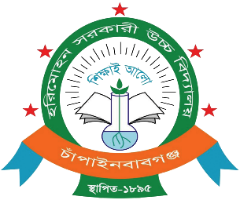 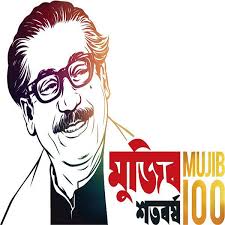 c«avb wk¶‡Ki Kvh©vjqnwi‡gvnb miKvwi D”P we`¨vjq, PvucvBbeveMÄ¯’vwcZt 1895 wL«t‡dvb bs t +88 02588893435www.harimohanschool.edu.bd        Mail: harimohan_govt@yahoo.com                                               2q A‡cÿgvb ZvwjKv                 6ô I 9g †kÖwY‡Z fwZ©i Rb¨ অপেক্ষমাণ তালিকা হতে wbe©vwPZ wkÿv_x©‡`i Rb¨ weÁwßGZØviv nwi‡gvnb miKvwi D”P we`¨vj‡qi 6ô I 9g †kÖwY‡Z A‡cÿgvb ZvwjKv n‡Z fwZ©i Rb¨ wbe©vwPZ wkÿv_x© I Zv‡`i AwffveK‡`i Rvbv‡bv hv‡”Q †h, AvMvgx 28 wW‡m¤^i 2021 wLª.g½jevi mKvj 10.00Uv n‡Z `ycyi 1.00 Uvi g‡a¨ cÖ‡qvRbxq KvMR cÎvw` Rgv`vb I  †fwiwd‡Kkb mv‡c‡ÿ fwZ© dig msMÖn Ki‡Z n‡e Ges GB Zvwi‡Li g‡a¨ AbjvB‡b dig c~iY I fwZ© wd Rgv w`‡Z n‡e| e¨_©Zvq Zv‡`i Avmb k~b¨ †NvlYv Kiv n‡e Ges cieZx©‡Z Zv‡`i fwZ©i †Kvb my‡hvM _vK‡ebv| ïY¨ Avm‡b c‡ii w`b A‡cÿgvb ZvwjKv n‡Z fwZ© †bqv n‡e|fwZ©i wbwg‡Ë cÖ‡qvRbxq KvMR cÎvw`t1.AbjvBb djvdj Kwc (iw½b) 1Kwc2.A¨vwcø‡K›U Kwc-1 Kwc3.AbjvBb Rb¥ mb‡`i g~j Kwc I mZ¨vwqZ d‡UvKwc-1 Kwc (AbjvBb g~j Rb¥mb` hvPvB c~e©K †diZ‡hvM¨)4.we`¨vjq KZ…©K cÖ`Ë cÖZ¨qb cÎ/QvocÎ-g~jKwc I d‡UvKwc5.wcZv I gvZvi RvZxq cwiPqc‡Îi mZ¨vwqZ d‡UvKwc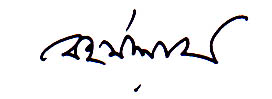                                                                                                               27/12/2021                                                                                                            W.‡gvt iæûj Bmjvg                                                                                                          cÖavb wkÿK (fvicÖvß)                                                                                                      nwi‡gvnb miKvwi D”P we`¨vjq                                                                                                                PvucvBbevMÄMerit PositionClassShiftSectionUesr IdNameSelection CriteriaSelected for List2NineDayDGVIYTGBBJLMD.SAKHAWAT HOSSAINGENWaiting-1Merit PositionClassShiftSectionUesr IdNameSelection CriteriaSelected for List19SixDayCGVLWTAPDKRMD. SIAMUL ISLAM SIAMGENWaiting-120SixDayDGVISZIWNTFMD. ABU SIAMGENWaiting-121SixDayDGVYIIDGRXBMD. NAGIS AL THAM LABIBGENWaiting-122SixDayDGVBKVQRWJLMD. ARAFAT ALIGENWaiting-1136SixMorningBGVZPEOQCFUMD. HAMIMGENWaiting-1137SixMorningBGVXKAYAFLGMD. KHALID BIN OLIDGENWaiting-1232SixMorningAGVPFRTHLVJMD. SAKIBUL HASAN SUNGOVWaiting-1